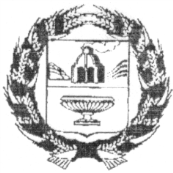 РОССИЙСКАЯ ФЕДЕРАЦИЯСОВЕТ ДЕПУТАТОВ ГОЛУХИНСКОГО СЕЛЬСОВЕТАЗАРИНСКОГО РАЙОНА АЛТАЙСКОГО КРАЯ16.10.2023                                              ст. Голуха                                                                            № 36 О  выходе из состава Совета депутатов Голухинского сельсовета Заринского района    Алтайского  краяВ соответствии  с Федеральным законом от 06.10.2003 №131-ФЗ «Об общих принципах организации местного самоуправления в Российской Федерации», руководствуясь п.п 7.1 статьи 26 Устава муниципального образования  Голухинский сельсовет Заринского района Алтайского края, Совет  депутатов Голухинского сельсовета  РЕШИЛ:	1.В связи с тем, что Ивашов В.Д. не предоставил сведения о доходах, об имуществе и обязательствах имущественного характера своих, супруги и несовершеннолетних детей, что является нарушением требования статьи 12.1 Федерального закона от 25.12.2008 № 273-ФЗ «О противодействии коррупции», досрочно прекратить полномочия депутата:	Ивашова Владимира Дмитриевича - депутата округа № 9.	2. Настоящее решение вступает в силу с момента его подписания.	           3. Обнародовать настоящее решение на официальном сайте Администрации Голухинского сельсовета и в сборнике муниципальных правовых актов Голухинского сельсовета Заринского района Алтайского края.            4. Контроль за исполнением решения оставляю за собой.Глава сельсовета 	             К.Е.ДевятыхР Е Ш Е Н И Е